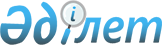 Об установлении квоты рабочих мест для инвалидов в Алтынсаринском районе на 2013 годПостановление акимата Алтынсаринского района Костанайской области от 14 февраля 2013 года № 53. Зарегистрировано Департаментом юстиции Костанайской области 15 марта 2013 года № 4064

      В соответствии с подпунктом 13) пункта 1 статьи 31 Закона Республики Казахстан от 23 января 2001 года "О местном государственном управлении и самоуправлении в Республике Казахстан", подпунктом 5-2) статьи 7 Закона Республики Казахстан от 23 января 2001 года "О занятости населения", акимат Алтынсаринского района ПОСТАНОВЛЯЕТ:



      1. Установить квоту рабочих мест на предприятиях и в организациях Алтынсаринского района для инвалидов в размере трех процентов от общей численности рабочих мест.



      2. Государственному учреждению "Отдел занятости и социальных программ акимата Алтынсаринского района" обеспечить направление инвалидов для трудоустройства на имеющиеся вакантные рабочие места в соответствии с квотой.



      3. Настоящее постановление вводится в действие по истечении десяти календарных дней после дня его первого официального опубликования.      Аким

      Алтынсаринского района                     Б. Ахметов
					© 2012. РГП на ПХВ «Институт законодательства и правовой информации Республики Казахстан» Министерства юстиции Республики Казахстан
				